1.- Indica qué número es cada una se las siguientes descomposiciones.A) 7 C  9D  3 U = _____________      B) 1 C  0 D  5  U = ____________      C) 2 C  2 D  =  ____________             D) 6 C  5 D  6 U = _____________  2.- Cuenta de veinte en veinte…… hacia delante … hacia atrás3.- Dibujo o escribe los billetes y monedas para tener el doble.A) 200 €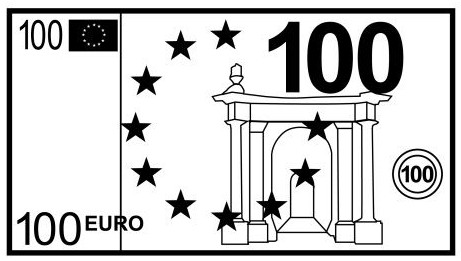                                          ______________________________________________                                         ______________________________________________B) 242 €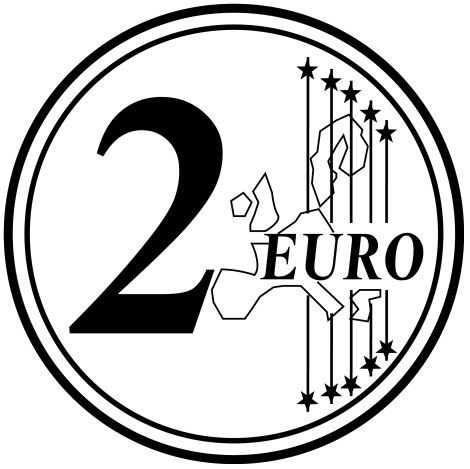 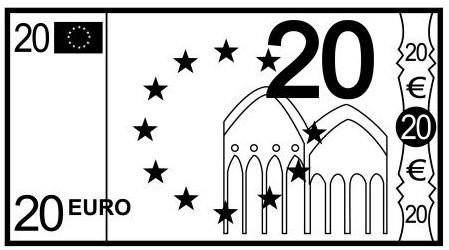 ___________________________________________________________________4.- Tacha billetes y monedas para tener la mitad. Escribe  el resultadoA) 260 €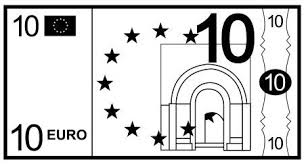 ___________________________________________________________________B) 462 €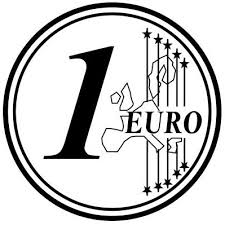 ___________________________________________________________________5.- Observa el siguiente dibujo y contesta.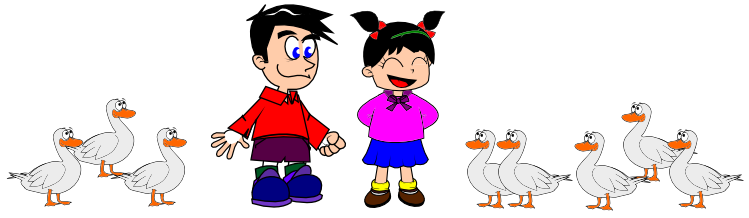 ¿Cuántos patos hay a la derecha de los niños?		___________________¿Cuántos patos hay a la izquierda de los niños?		___________________6.- Imagina que ahora eres tu uno de esos niños. Contesta¿Cuántos patos hay a tu derecha? _______  ¿Y a tu izquierda? _______________7.- Completa el dibujo del barco con las líneas que se indican.- Dibuja el palo de las velas con línea rectas.- Una vela con líneas curvas cerradas.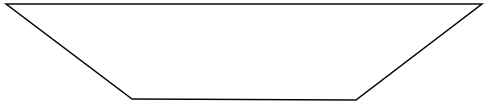 - Tres ventanas de los camarotes con líneas curvas cerradas.8.- Colorea sólo los lados de las siguientes figuras según las instrucciones.Hexágono rojo 	Cuadrado azul	Pentágono amarillo		Triángulo verde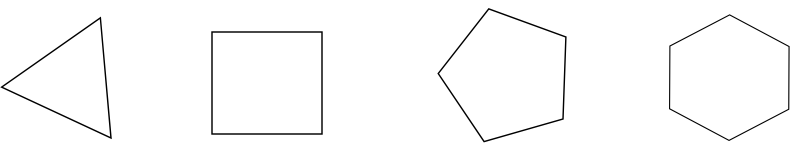 9.- Une cada cuerpo geométrico con su nombre.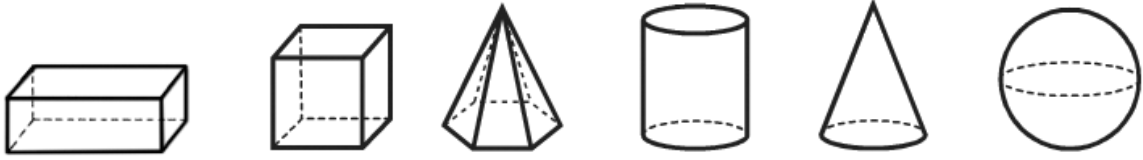    PIRÁMIDE 	PRISMA 	CUBO		CILINDRO	  ESFERA 	     CONO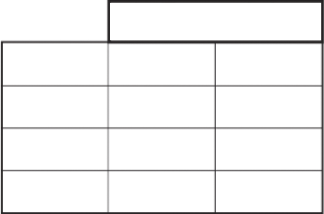 10.- En una caja hay dieciséis kilos de patatas y cebollas. De esos kilos siete son de patatas. ¿Cuántos kilos de cebolla hay?Respuesta: ____________________________________EVAL. U.3     MATEMÁTICAS  CBC  2º PRIMARIAFECHA:NOMBRE:                                                                                             CURSO:NOMBRE:                                                                                             CURSO:140350